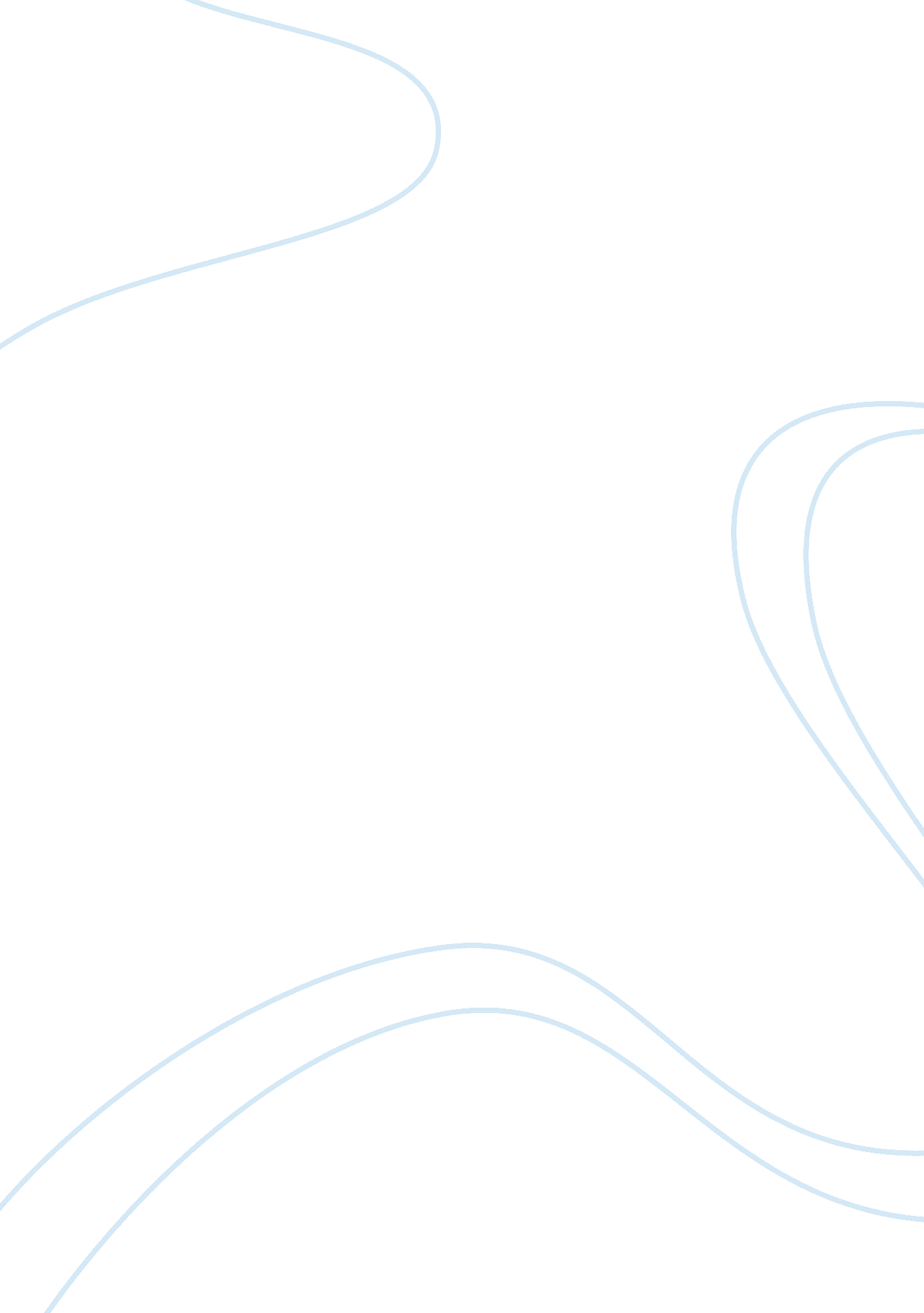 Arailym of filling · became proficient in instituting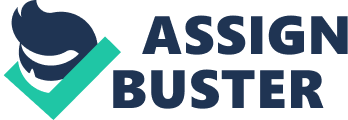 ArailymSheraly Almaty ? mobile: 8708 1515 708 [email protected] com  Skills   Good Listener   Detail orientated   Compassionate   Optimistic     Core Competencies   News Writing   Columns/Op Ed Pieces   Proofreading/ Editing   Research & Fact-Checking     Awards   “ Bolashak” presidential scholarship to pursue Master’s degree abroad, 2018-2019   Government scholarship to pursue MS in Journalism, 2009   Government scholarship to complete BA in Journalism, 2008             Language Programs   English Language Program, UC Davis Extension, 2016   English Language Program, British Council       Technology Summary   Windows Platforms   MS Office (Word, Excel, PowerPoint)       ?  Enthusiastic writer with a passion to evoke readers’ interest and build trust between the author and audience. ?  Adept storyteller who produces high quality materials within deadline. ?  Inquisitive person able to generate a consistent thirst for learning new things.   Professional Experience   NUR. KZ internet portal — Almaty, Kazakhstan News releasing editor, 2014 to 2016     ?  Covered a range of areas (e. g., news, sports, business, education, healthcare, lifestyle, travel) as a full-time general assignment news releasing editor for media and entertainment website. ?  Responsible for creating and reviewing “ Society” and “ Show Business” section materials. ?  Provided compelling, of current interest articles and interviews with celebrities for online media. ?  Recognized as a productive journalist among reporting staff. ?  Earned commendations for excellence in writing and reporting.   Lovely Professional University— Jalandhar, India International Cooperation   Specialist, 2012 to 2013     ·         Played an active role in correspondence with representatives of embassies of Kazakhstan, Russia, Kyrgyzstan and Uzbekistan. ·         Proactively contributed to departmental contract signing with Universities of Kazakhstan, Russia, Kyrgyzstan and Uzbekistan ·         Responsible for the constant support on cooperation at university level.   Almaty Winter Asian Games Committee Website – Almaty, Kazakhstan   Editor Assistant, 2011 ·         Interviewed athletes participating in the 2011 Winter Asian Olympic Games ·         Singled out in preparing sports news and sports commentary ·         Prepared press releases of sporting events ·         Monitored sport materials published in mass-media ·         Interacted with representatives of national TV channels   Kazaktelecom GSM Kazakhstan – Almaty, Kazakhstan  Database specialist, 2007 to 2011 ·         Checked registration forms for correctness of filling ·         Became proficient in instituting registration forms in a database   Internships “ AIESEC” international student organization – Jalandhar, India Intern, 2011 to 2013 “ AIKYN. KZ’  republican socio-political newspaper – Almaty, Kazakhstan Intern, 2008 ?  Interned at Society Section of  “ Aikyn” newspaper during junior years. ?  Fulfilled multifaceted duties that included reporting, news/feature writing, researching, fact-checking and proofreading..   Education   Al-Farabi Kazakh National University – Almaty, Kazakhstan MS in Journalism, 2010   Al-Farabi Kazakh National University – Almaty, Kazakhstan BA in Journalism, 2009 